APPLICATION FOR PRESIDENT’S EMISSARIES 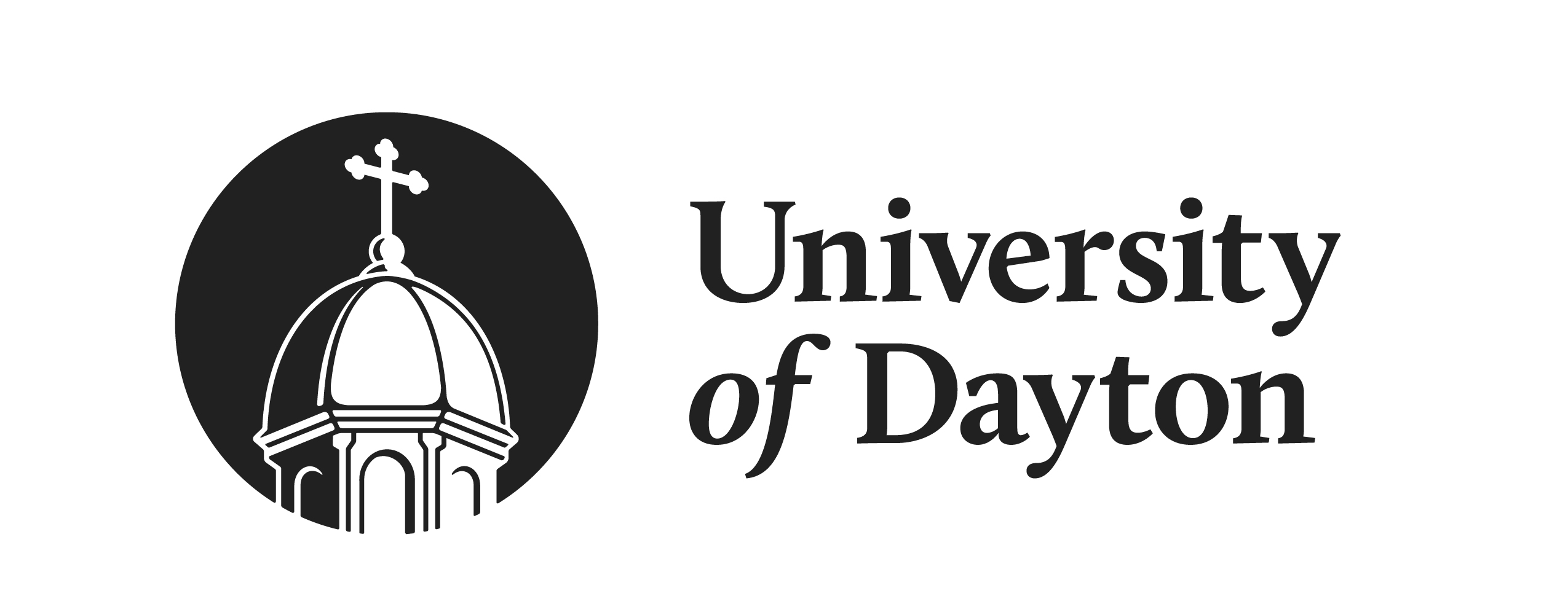 Please list all student activities in which you are currently involved:Why do you want to become a President’s Emissary?(Include any additional comments on a separate sheet of paper.)PLEASE INCLUDE ATLEAST ONE LETTER OF RECOMMENDATION. THE LETTER NEEDS TO BE FROM A CURRENT FACULTY OR STAFF MEMBER. THE LETTER SHOULD INCLUDE THE NAME, ADDRESS, AND PHONE NUMBER OF THE INDIVIDUAL PROVIDING THE RECOMMENDATION. BY SUBMITTING THIS APPLICATION, YOU CONSENT THE OFFICE OF THE PRESIDENT TO CONDUCT AN ACADEMIC AND CHARACTER REVIEW TO ASSESS YOUR CANDIDACY, AND REVIEWING RECORDS RELEVANT TO THAT ASSESSMENT.  PLEASE INCLUDE YOUR RÉSUMÉ WITH YOUR APPLICATION.APPLICATIONS ARE DUE NO LATER THAN MONDAY, FEBRUARY 25, 2019.  PLEASE RETURN TO:Office of the PresidentSt. Mary’s Hall, Room 207 CAMPUS +1624NAME:STUDENT ID: UD ADDRESS:PHONE NUMBER:E-MAIL ADDRESS:GRADE CLASSIFICATION (AUG 2019-MAY 2020): FR    SO   JR   SREXPECTED GRADUATION (e.g., MAY 2021):MAJOR: